Sorting Solids Behaviours/StrategiesSorting Solids Behaviours/StrategiesSorting Solids Behaviours/StrategiesStudent is unable to select a solid based on the needed attribute.Student focuses on one shape and doesn’t realize that more than one shape can be a face of a solid. 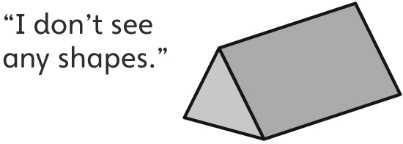 Student can sort solids with ease.Observations/DocumentationObservations/DocumentationObservations/DocumentationBuilding Towers Behaviours/StrategiesBuilding Towers Behaviours/StrategiesBuilding Towers Behaviours/StrategiesStudent builds tower but doesn't use all the solids chosen according to the spinner's rules. Student only includes the solids that have square or rectangular faces.Student builds a tower with all the chosen solids, but makes an incomplete list of the shapes in the tower's faces.Student builds a tower with all the chosen solids and identifies the shapes in the tower's faces with ease.Observations/DocumentationObservations/DocumentationObservations/Documentation